БІЛОЦЕРКІВСЬКА МІСЬКА РАДАКИЇВСЬКОЇ ОБЛАСТІР І Ш Е Н Н Явід 29 червня 2017р.								№ 1092-34-VIIПро затвердження проекту землеустрою  щодо відведенняземельної ділянки приватної власності, цільове призначення якої змінюється громадянці Якимчук Галині Кирилівні    Розглянувши заяву громадянки, проект землеустрою щодо відведення земельної ділянки приватної власності, цільове призначення якої змінюється, протокол постійної комісії з питань  земельних відносин та земельного кадастру, планування території, будівництва, архітектури, охорони пам’яток, історичного середовища та благоустрою від 24 травня  2017 року № 86, відповідно до ст.ст. 12, 20, 186, 186-1 Земельного кодексу України, ч. 5 ст. 16 Закону України «Про Державний земельний кадастр», ст. 50 Закону України «Про землеустрій», п.34 ч.1 ст. 26 Закону України «Про місцеве самоврядування в Україні», міська рада вирішила:         1. Затвердити проект землеустрою  щодо відведення земельної ділянки приватної власності,  цільове призначення якої змінюється  громадянці Якимчук Галині Кирилівні для  будівництва і обслуговування житлового будинку, господарських будівель і споруд за адресою: вулиця Партизанська, 34 площею 0,0100 га. Кадастровий номер: 3210300000:03:022:0123.2. Контроль за виконанням цього рішення покласти на постійну комісію з питань  земельних відносин та земельного кадастру, планування території, будівництва, архітектури, охорони пам’яток, історичного середовища та благоустрою.    Міський голова	                  Г.А. Дикий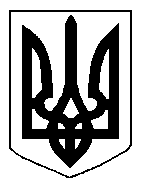 